The undersigned Official Food and Veterinary Law Enforcement Authority certifies that all food and their ingredients brought into circulation in Liechtenstein must be produced according to the Swiss Food Law. According to these regulations, health protection, protection against deception and the hygienic handling of foodstuffs and utility articles must be ensured at all levels of production. This implies the use of a food safety management system based on Good Hygiene Practices (GHPs) and the Hazard Analysis and Critical Control Point (HACCP) System.Furthermore, foodstuffs may not contain any substances, which could be harmful to health in character or amount.In addition, the undersigned Official Food Law Enforcement Authority certifies that the establishment mentioned below is registered in Liechtenstein/Switzerland and is authorized for exportation. In this respect, this exporting establishment is under regular control by the Official Food and Veterinary Law Enforcement Authority.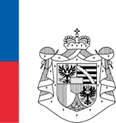 LiechtensteinOfficial Food and Veterinary Law Enforcement Authority AttestationExport establishment (with registration number)FL/CH approval number (if applicable)Certifying officer:Full name  and address : 	Official position:Food and Veterinary Office (FVO)Postplatz 2, 9494 SchaanLiechtensteinDate: 	Stamp and signature: 